ПРИЛОЖЕНИЕ АОбразец индивидуального графика выполнения выпускной квалификационной работыМИНИСТЕРСТВО ОБРАЗОВАНИЯ И МОЛОДЕЖНОЙ ПОЛИТИКИ СВЕРДЛОВСКОЙ ОБЛАСТИгосударственное автономное профессиональное образовательное учреждение Свердловской области «Уральский железнодорожный техникум»(ГАПОУ СО «Уральский железнодорожный техникум», ГАПОУ СО «УрЖТ»)ИНДИВИДУАЛЬНЫЙ ГРАФИК ВЫПОЛНЕНИЯ ВЫПУСКНОЙ КВАЛИФИКАЦИОННОЙ РАБОТЫ (ПИСЬМЕННОЙ ЭКЗАМЕНАЦИОННОЙ РАБОТЫ)Студента _________курса группы___________профессии___________________________________________________________________________________________________________________________________(фамилия, инициалы обучающегося (в родительном падеже)Тема выпускной квалификационной работы _________________________________________________________________________________________________________________________________________________________________________Индивидуальный график получен___________/________________________________«_____»_______________20_____г.Руководитель выпускной квалификационной работы___________/_________________ПРИЛОЖЕНИЕ БОбразец титульного листа выпускной квалификационной работыМИНИСТЕРСТВО ОБРАЗОВАНИЯ И МОЛОДЕЖНОЙ ПОЛИТИКИ СВЕРДЛОВСКОЙ ОБЛАСТИгосударственное автономное профессиональное образовательное учреждение Свердловской области «Уральский железнодорожный техникум»(ГАПОУ СО «Уральский железнодорожный техникум», ГАПОУ СО «УрЖТ»)Красноуфимский филиалДопустить к защитезаместитель директора филиала по учебной работе___________/_______________«______»___________20_____г.НАЗНАЧЕНИЕ, УСТРОЙСТВО И РАБОТА ПЕРЕКЛЮЧАТЕЛЯ КУЛАЧКОВОГО ДВУХПОЗИЦИОННОГО ПКД-142 ЭЛЕКТРОВОЗА ВЛ80Спояснительная записка к выпускной квалификационной работе (письменной экзаменационной работе)УРЖТ.КФ.43.01.05.ПЗ.00.ВКРПРИЛОЖЕНИЕ ВОбразец задания на выпускную квалификационную работуМИНИСТЕРСТВО ОБРАЗОВАНИЯ И МОЛОДЕЖНОЙ ПОЛИТИКИ СВЕРДЛОВСКОЙ ОБЛАСТИгосударственное автономное профессиональное образовательное учреждение Свердловской области «Уральский железнодорожный техникум»(ГАПОУ СО «Уральский железнодорожный техникум», ГАПОУ СО «УрЖТ»)Задание на выпускную квалификационную работу обучающегося _____курса группы_____профессии ____________________________________________________________________________________________________________________________________________________________________________________________________________________(фамилия, инициалы обучающегося (в родительном падеже)Тема выпускной квалификационной работы _______________________________________________________________________________________________________________________________________________________________________________________Исходные данные к выпускной квалификационной работе: ____________________________________________________________________________________________________________________________________________________Краткое содержание пояснительной записки:______________________________________________________________________________________________________________________________________________________________________________________________________________________________Перечень графического материала (с указанием графических чертежей)____________________________________________________________________________________________________________________________________________________Дата выдачи задания «____»_______________20____г.Срок сдачи работы «____»_______________20____г.Руководитель выпускной квалификационной работы____________/_______________Задание получил _______________/__________________________________________ПРИЛОЖЕНИЕ ГОбразец отзыва на выпускную квалификационную работуМИНИСТЕРСТВО ОБРАЗОВАНИЯ И МОЛОДЕЖНОЙ ПОЛИТИКИ СВЕРДЛОВСКОЙ ОБЛАСТИгосударственное автономное профессиональное образовательное учреждение Свердловской области «Уральский железнодорожный техникум»(ГАПОУ СО «Уральский железнодорожный техникум», ГАПОУ СО «УрЖТ»)ОТЗЫВ руководителя о качестве выпускной квалификационной работыФИО обучающегося ______________________________________________________________________________________________________________________Группа ______________________________________________________________Профессия___________________________________________________________Тема выпускной квалификационной работы ______________________________________________________________________________________________________________________________________________________________________Актуальность и значимость темы________________________________________________________________________________________________________________________________________________________________________________Полнота обзора темы__________________________________________________________________________________________________________________________________________________________________________________________Оценка качества выполнения выпускной квалификационной работы (самостоятельность, ответственность, умение применять теоретические знания в практической деятельности, степень выполнения и т.д.) ___________________________________________________________________________________________________________________________________________________________Теоретическая и практическая значимость выпускной квалификационной работы____________________________________________________________________________________________________________________________________________________________________________________________________________Отзыв о выпускной квалификационной работе в целом и о ее соответствии требованиям ФГОС по данной профессии_____________________________________________________________________________________________________________________________________________________________________________________________________________________________________________Место работы и должность руководителя выпускной квалификационной работы______________________________________________________________Фамилия, имя, отчество ___________________________________________________________________________________________________________________«______»_____________20___г.  	Подпись __________С отзывом ознакомлен _____________/______________________________ПРИЛОЖЕНИЕ ДПример оформления списка литературыПРИЛОЖЕНИЕ ЕФорма рецензии на выпускную квалификационную работуМИНИСТЕРСТВО ОБРАЗОВАНИЯ И МОЛОДЕЖНОЙ ПОЛИТИКИ СВЕРДЛОВСКОЙ ОБЛАСТИгосударственное автономное профессиональное образовательное учреждение Свердловской области «Уральский железнодорожный техникум»(ГАПОУ СО «Уральский железнодорожный техникум»,ГАПОУ СО «УрЖТ»)РЕЦЕНЗИЯна выпускную квалификационную работу обучающегося _____ курса группы________________________________специальности________________________________________________________________ ________________________________________________________________________________________________________________________________________________________(фамилия, имя, отчество)Тема выпускной квалификационной работы:________________________________________________________________________________________________________________________________________________________Заключение о соответствии выпускной квалификационной работы заданию____________________________________________________________________________________________________________________________________________________________________________________________________________________________________Оценка качества выполнения каждого раздела выпускной квалификационной работы_________________________________________________________________________________________________________________________________________________________________________________________________________________________________Теоретическая и практическая значимость выпускной квалификационной работы (оценка степени разработки новых вопросов, оригинальности решений)__________________________________________________________________________________________________________________________________________________________Общий вывод по работе и оценка по пятибалльной системе______________________________________________________________________________________________________________________________________________________Замечания и вопросы по выпускной квалификационной работе______________________________________________________________________________________________________________________________________________________Место работы и должность рецензента _________________________________________Фамилия, имя, отчество ________________________________________________«___» ____________ 20  г. 			      Подпись _____________________ПРИЛОЖЕНИЕ ЖПример оформления реферата выпускной квалификационной работы (письменной экзаменационной работы)РефератВыпускная квалификационная работа (письменная экзаменационная работа) содержит 50 страниц, 8 рисунков, 6 таблиц, 10 источников литературы, 1 приложение.Тема: Совершенствование работы сортировочной станции «А».Объектом исследования является сортировочная станция «А».В выпускной квалификационной работе поставлена цель: изучение перерабатывающей способности станции «А» и разработка предложений её усовершенствования на основе внедрения информационных технологий.В процессе работы проведен анализ технической оснащенности и технологии работы станции «А».В результате выполненной работы разработаны предложения по совершенствованию работы станции «А» с применением эффективных технологий. Для эффективной деятельности работы станции применены соответствующие требования безопасности движения.ПРИЛОЖЕНИЕ ЗПример оформления содержания выпускной квалификационной работы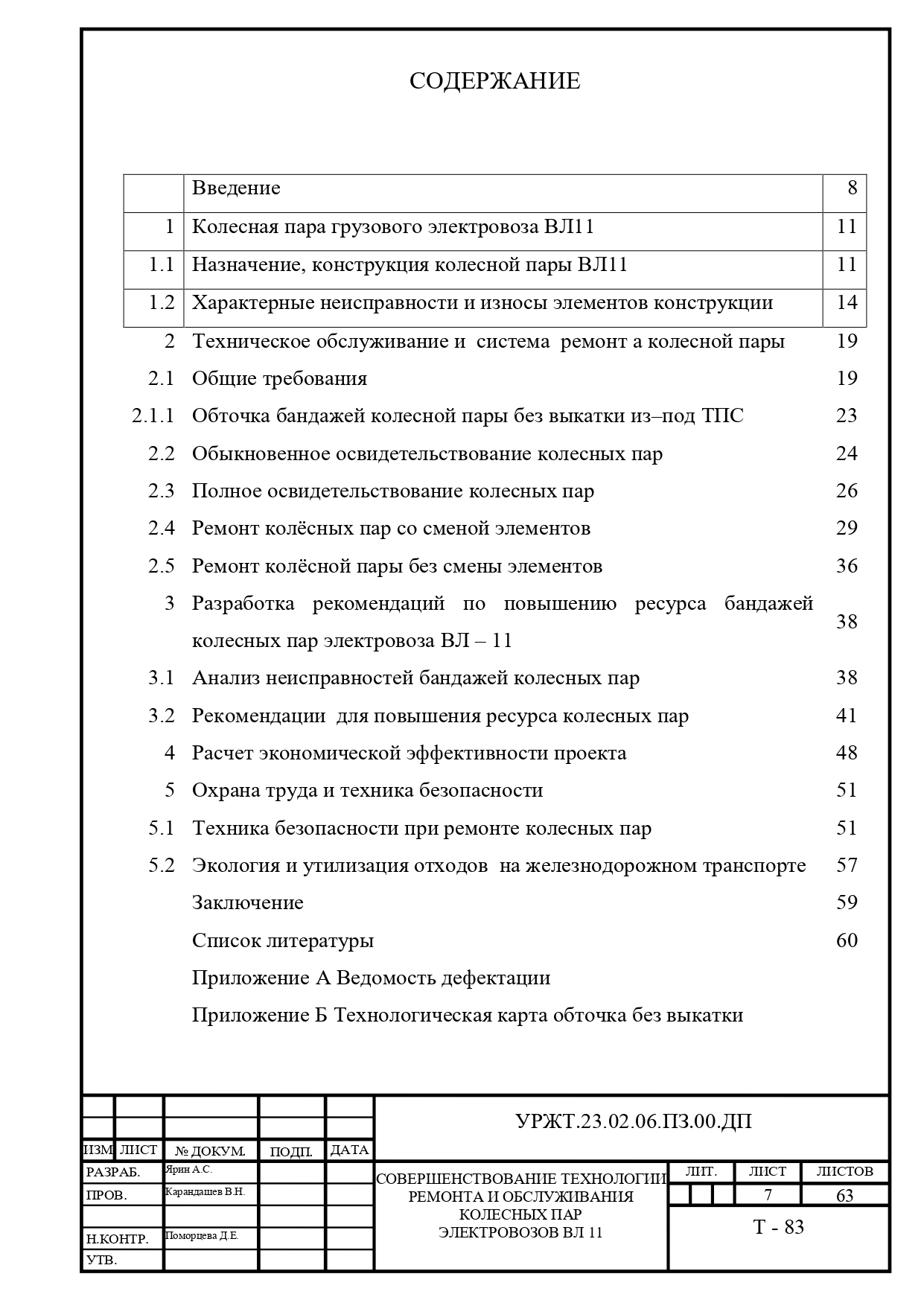 УТВЕРЖДЕНО____________/_____________№ п/пВиды работ Сроки выполненияСроки выполненияПодпись обучающегосяПодпись руководителя или консультанта№ п/пВиды работ Планируемый срок сдачиФактический срок сдачиПодпись обучающегосяПодпись руководителя или консультантаСоставление задания и содержания выпускной квалификационной работыРазработка введения и основной части ПЗВыполнение экономических расчетов Разработка раздела по охране труда и ТБРазработка раздела по станционной отчётностиСоставление рефератаЗаключение Список литературы, приложения 1 проверка работы на нормоконтрольПроверка демонстрационного материала (графическая часть, презентация)Проверка выпускной квалификационной работы руководителем, написание отзыва 2 проверка работы на нормоконтрольПредставление доклада для защиты Представление документов в ГЭК не позднее 7 рабочих дней до защиты Руководитель работы _______________ И.О. Фамилия «_____»______________20_____г.Консультант по экономической части_______________ И.О. Фамилия«_____»______________20_____г.Консультант по охране труда_______________ И.О. Фамилия«_____»______________20_____г.Нормоконтроль_______________ И.О. Фамилия«_____»______________20_____г.Разработал обучающийся группы________________________ И.О. ФамилияОценка:_______________УТВЕРЖДЕНОзаместитель директора филиала по учебной работе_____________/_______________«_____»______________20_____г. Описание ФЗФедеральный закон от 15.12.2001 N 167-ФЗ «Об обязательном пенсионном страховании в Российской Федерации» (ред. от 11.12.2018) // СЗ РФ. – 2001. Ст. 2Описание кодексовТрудовой кодекс РФ. «Правила по охране труда в хозяйстве перевозок ОАО "РЖД"» [Текст] ПОТ РЖД-4100612-ЦД-039-2013Описание ПравилПравила по охране труда при содержании и ремонте железнодорожного пути и сооружений ПОТ РО-32-ЦП-652-99 от 24.02.99г. -112с. .Описание стандартовГОСТ 7.53–2001. Издания. Международная стандартная нумерация книг [Текст]. – М.: Изд-во стандартов, 2002. – 3 с.ГОСТ 12.4.103-83. Издания. «ССБТ. Одежда специальная, СИЗ ног и рук». М.: ИПК Издательство стандартов, 2003.-7с.Описание СанПиНовСанитарно-эпидемиологические правила и нормативы СанПиН 2.2.2/2.4.1340-03"Гигиенические требования к персональным электронно-вычислительным машинам и организации работы." [Текст], утвержденные Главным государственным санитарным врачом Российской Федерации 30.06.03 г. №118 (с изменениями на 21.06.16 г.) – 56 с.Описание руководствРуководство операторам по управлению устройствами на механизированных и автоматизированных сортировочных горках (введено в действие с 01.09.2007 распоряжением ОАО «РЖД» от 24.07.2007 № 1378р) [Текст] – 2007. – 55 с.Описание инструкцийИнструкция по настройке и работе со сканерами. «Описание режима корректировки НЛП с дополнительными отметками и их взаимодействие с технологией штрих-кодов», [Текст] ООО «ЦИТ Транс М» - 2017. – 31 с.Описание приказовПриказ Минздравсоцразвития РФ «Типовые нормы бесплатной выдачи сертифицированных специальной одежды, специальной обуви и других средств индивидуальной защиты работникам железнодорожного транспорта Российской Федерации, занятым на работах с вредными и (или) опасными условиями труда, а также на работах, выполняемых в особых температурных условиях или связанных с загрязнением» от 22.10.2008 № 582н (ред. от 20.02.2014) – 213 с.Описание распоряжений (актов)Распоряжение ОАО «РЖД» № 2631р «об утверждении правил «Критерии оценки профессиональных рисков работников ОАО «РЖД», непосредственно связанных с движением поездов» [Текст] от 21.12.2009 – 22 с.Описание книги одного автораРатина Г.С. Информационная система для управления перевозочным процессом [Текст] / Г.С. Ратина. - М.: Транспорт, 2002. – 246 с.Описание книги двух и более авторовАветикян М. А. Станционный технологический центр: справочник [Текст] / М. А. Аветикян, А.Ф. Полукаров, А.М. Фефелов. – М: Транспорт, 2004. – 128 с.Описание электронного источникаАО НИИАС «РЖД» [Электронный ресурс]. Режим доступа http://www.vniias.ru/ksau-sp Дата обращения 13.05.2019